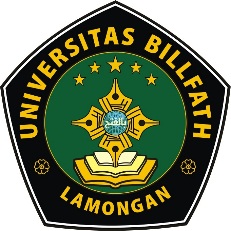 UNIVERSITAS BILLFATH LAMONGANFAKULTAS KEGURUAN DAN ILMU PENDIDIKAN (FKIP)PROGRAM STUDI PENDIDIKAN BAHASA DAN SASTRA INDONESIA (S1)UNIVERSITAS BILLFATH LAMONGANFAKULTAS KEGURUAN DAN ILMU PENDIDIKAN (FKIP)PROGRAM STUDI PENDIDIKAN BAHASA DAN SASTRA INDONESIA (S1)UNIVERSITAS BILLFATH LAMONGANFAKULTAS KEGURUAN DAN ILMU PENDIDIKAN (FKIP)PROGRAM STUDI PENDIDIKAN BAHASA DAN SASTRA INDONESIA (S1)UNIVERSITAS BILLFATH LAMONGANFAKULTAS KEGURUAN DAN ILMU PENDIDIKAN (FKIP)PROGRAM STUDI PENDIDIKAN BAHASA DAN SASTRA INDONESIA (S1)UNIVERSITAS BILLFATH LAMONGANFAKULTAS KEGURUAN DAN ILMU PENDIDIKAN (FKIP)PROGRAM STUDI PENDIDIKAN BAHASA DAN SASTRA INDONESIA (S1)UNIVERSITAS BILLFATH LAMONGANFAKULTAS KEGURUAN DAN ILMU PENDIDIKAN (FKIP)PROGRAM STUDI PENDIDIKAN BAHASA DAN SASTRA INDONESIA (S1)UNIVERSITAS BILLFATH LAMONGANFAKULTAS KEGURUAN DAN ILMU PENDIDIKAN (FKIP)PROGRAM STUDI PENDIDIKAN BAHASA DAN SASTRA INDONESIA (S1)UNIVERSITAS BILLFATH LAMONGANFAKULTAS KEGURUAN DAN ILMU PENDIDIKAN (FKIP)PROGRAM STUDI PENDIDIKAN BAHASA DAN SASTRA INDONESIA (S1)UNIVERSITAS BILLFATH LAMONGANFAKULTAS KEGURUAN DAN ILMU PENDIDIKAN (FKIP)PROGRAM STUDI PENDIDIKAN BAHASA DAN SASTRA INDONESIA (S1)UNIVERSITAS BILLFATH LAMONGANFAKULTAS KEGURUAN DAN ILMU PENDIDIKAN (FKIP)PROGRAM STUDI PENDIDIKAN BAHASA DAN SASTRA INDONESIA (S1)UNIVERSITAS BILLFATH LAMONGANFAKULTAS KEGURUAN DAN ILMU PENDIDIKAN (FKIP)PROGRAM STUDI PENDIDIKAN BAHASA DAN SASTRA INDONESIA (S1)RENCANA PEMBELAJARAN SEMESTER (RPS)RENCANA PEMBELAJARAN SEMESTER (RPS)RENCANA PEMBELAJARAN SEMESTER (RPS)RENCANA PEMBELAJARAN SEMESTER (RPS)RENCANA PEMBELAJARAN SEMESTER (RPS)RENCANA PEMBELAJARAN SEMESTER (RPS)RENCANA PEMBELAJARAN SEMESTER (RPS)RENCANA PEMBELAJARAN SEMESTER (RPS)RENCANA PEMBELAJARAN SEMESTER (RPS)RENCANA PEMBELAJARAN SEMESTER (RPS)RENCANA PEMBELAJARAN SEMESTER (RPS)RENCANA PEMBELAJARAN SEMESTER (RPS)NAMA MATA KULIAHNAMA MATA KULIAHNAMA MATA KULIAHKODE MATA KULIAHKODE MATA KULIAHKODE MATA KULIAHRUMPUN MATA KULIAHRUMPUN MATA KULIAHRUMPUN MATA KULIAHBOBOT (SKS)SEMESTERTANGGAL PENYUSUNANDasar-dasar MenulisDasar-dasar MenulisDasar-dasar Menulis010221010221010221Kajian Cakupan Keilmuan dan Pengetahuan Kajian Cakupan Keilmuan dan Pengetahuan Kajian Cakupan Keilmuan dan Pengetahuan 3 3 (Tiga)12 September 2019OTORISASIOTORISASIOTORISASIDosen Pengembang RPSDosen Pengembang RPSDosen Pengembang RPSDosen Pengembang RPSKoordinator RMKKoordinator RMKKoordinator RMKKa PRODIKa PRODIOTORISASIOTORISASIOTORISASI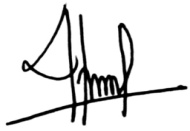 Maulidia Tifani Alfin Nur Hardiana, M.Pd.Maulidia Tifani Alfin Nur Hardiana, M.Pd.Maulidia Tifani Alfin Nur Hardiana, M.Pd.Maulidia Tifani Alfin Nur Hardiana, M.Pd.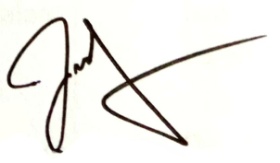 Sukiman, M.Pd.Sukiman, M.Pd.Sukiman, M.Pd.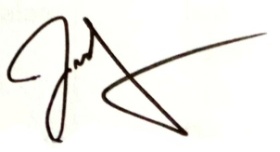 Sukiman, M.Pd.Sukiman, M.Pd.Capaian Pembelajaran (CP)CPL-PRODICPL-PRODICapaian Pembelajaran (CP)SikapSikapSikapSikapSikapSikapSikapSikapSikapSikapSikapCapaian Pembelajaran (CP)S1Bertakwa kepada Tuhan yang Maha Esa dan Mampu menunjukkan sikap religiusBertakwa kepada Tuhan yang Maha Esa dan Mampu menunjukkan sikap religiusBertakwa kepada Tuhan yang Maha Esa dan Mampu menunjukkan sikap religiusBertakwa kepada Tuhan yang Maha Esa dan Mampu menunjukkan sikap religiusBertakwa kepada Tuhan yang Maha Esa dan Mampu menunjukkan sikap religiusBertakwa kepada Tuhan yang Maha Esa dan Mampu menunjukkan sikap religiusBertakwa kepada Tuhan yang Maha Esa dan Mampu menunjukkan sikap religiusBertakwa kepada Tuhan yang Maha Esa dan Mampu menunjukkan sikap religiusBertakwa kepada Tuhan yang Maha Esa dan Mampu menunjukkan sikap religiusBertakwa kepada Tuhan yang Maha Esa dan Mampu menunjukkan sikap religiusCapaian Pembelajaran (CP)S2Menjunjung tinggi nilai kemanusiaan dalam menjalankan tugas berdasarkan agama, moral, dan etikaMenjunjung tinggi nilai kemanusiaan dalam menjalankan tugas berdasarkan agama, moral, dan etikaMenjunjung tinggi nilai kemanusiaan dalam menjalankan tugas berdasarkan agama, moral, dan etikaMenjunjung tinggi nilai kemanusiaan dalam menjalankan tugas berdasarkan agama, moral, dan etikaMenjunjung tinggi nilai kemanusiaan dalam menjalankan tugas berdasarkan agama, moral, dan etikaMenjunjung tinggi nilai kemanusiaan dalam menjalankan tugas berdasarkan agama, moral, dan etikaMenjunjung tinggi nilai kemanusiaan dalam menjalankan tugas berdasarkan agama, moral, dan etikaMenjunjung tinggi nilai kemanusiaan dalam menjalankan tugas berdasarkan agama, moral, dan etikaMenjunjung tinggi nilai kemanusiaan dalam menjalankan tugas berdasarkan agama, moral, dan etikaMenjunjung tinggi nilai kemanusiaan dalam menjalankan tugas berdasarkan agama, moral, dan etikaCapaian Pembelajaran (CP)S3Mengintegrasikan nilai, moral, dan etika akademikMengintegrasikan nilai, moral, dan etika akademikMengintegrasikan nilai, moral, dan etika akademikMengintegrasikan nilai, moral, dan etika akademikMengintegrasikan nilai, moral, dan etika akademikMengintegrasikan nilai, moral, dan etika akademikMengintegrasikan nilai, moral, dan etika akademikMengintegrasikan nilai, moral, dan etika akademikMengintegrasikan nilai, moral, dan etika akademikMengintegrasikan nilai, moral, dan etika akademikCapaian Pembelajaran (CP)S5Menghargai keaanekaragaman budaya, pandangan, agama, dan kepercayaan, serta pendapat atau temuan orisinal orang lainMenghargai keaanekaragaman budaya, pandangan, agama, dan kepercayaan, serta pendapat atau temuan orisinal orang lainMenghargai keaanekaragaman budaya, pandangan, agama, dan kepercayaan, serta pendapat atau temuan orisinal orang lainMenghargai keaanekaragaman budaya, pandangan, agama, dan kepercayaan, serta pendapat atau temuan orisinal orang lainMenghargai keaanekaragaman budaya, pandangan, agama, dan kepercayaan, serta pendapat atau temuan orisinal orang lainMenghargai keaanekaragaman budaya, pandangan, agama, dan kepercayaan, serta pendapat atau temuan orisinal orang lainMenghargai keaanekaragaman budaya, pandangan, agama, dan kepercayaan, serta pendapat atau temuan orisinal orang lainMenghargai keaanekaragaman budaya, pandangan, agama, dan kepercayaan, serta pendapat atau temuan orisinal orang lainMenghargai keaanekaragaman budaya, pandangan, agama, dan kepercayaan, serta pendapat atau temuan orisinal orang lainMenghargai keaanekaragaman budaya, pandangan, agama, dan kepercayaan, serta pendapat atau temuan orisinal orang lainCapaian Pembelajaran (CP)S9Menunjukkan sikap bertanggung jawab atas pekerjaan di bidang keahliannya secara mandiriMenunjukkan sikap bertanggung jawab atas pekerjaan di bidang keahliannya secara mandiriMenunjukkan sikap bertanggung jawab atas pekerjaan di bidang keahliannya secara mandiriMenunjukkan sikap bertanggung jawab atas pekerjaan di bidang keahliannya secara mandiriMenunjukkan sikap bertanggung jawab atas pekerjaan di bidang keahliannya secara mandiriMenunjukkan sikap bertanggung jawab atas pekerjaan di bidang keahliannya secara mandiriMenunjukkan sikap bertanggung jawab atas pekerjaan di bidang keahliannya secara mandiriMenunjukkan sikap bertanggung jawab atas pekerjaan di bidang keahliannya secara mandiriMenunjukkan sikap bertanggung jawab atas pekerjaan di bidang keahliannya secara mandiriMenunjukkan sikap bertanggung jawab atas pekerjaan di bidang keahliannya secara mandiriCapaian Pembelajaran (CP)Keterampilan UmumKeterampilan UmumKeterampilan UmumKeterampilan UmumKeterampilan UmumKeterampilan UmumKeterampilan UmumKeterampilan UmumKeterampilan UmumKeterampilan UmumKeterampilan UmumCapaian Pembelajaran (CP)KU1Mampu menerapkan pemikiran logis, kritis, sistematis, dan inovatif dalam konteks pengembangan atau implementasi ilmu pengetahuan dan/atau teknologi yang memperhatikan dan menerapkan nilai humaniora yang sesuai dengan bidang pembelajaran bahasa dan sastra Indonesia.Mampu menerapkan pemikiran logis, kritis, sistematis, dan inovatif dalam konteks pengembangan atau implementasi ilmu pengetahuan dan/atau teknologi yang memperhatikan dan menerapkan nilai humaniora yang sesuai dengan bidang pembelajaran bahasa dan sastra Indonesia.Mampu menerapkan pemikiran logis, kritis, sistematis, dan inovatif dalam konteks pengembangan atau implementasi ilmu pengetahuan dan/atau teknologi yang memperhatikan dan menerapkan nilai humaniora yang sesuai dengan bidang pembelajaran bahasa dan sastra Indonesia.Mampu menerapkan pemikiran logis, kritis, sistematis, dan inovatif dalam konteks pengembangan atau implementasi ilmu pengetahuan dan/atau teknologi yang memperhatikan dan menerapkan nilai humaniora yang sesuai dengan bidang pembelajaran bahasa dan sastra Indonesia.Mampu menerapkan pemikiran logis, kritis, sistematis, dan inovatif dalam konteks pengembangan atau implementasi ilmu pengetahuan dan/atau teknologi yang memperhatikan dan menerapkan nilai humaniora yang sesuai dengan bidang pembelajaran bahasa dan sastra Indonesia.Mampu menerapkan pemikiran logis, kritis, sistematis, dan inovatif dalam konteks pengembangan atau implementasi ilmu pengetahuan dan/atau teknologi yang memperhatikan dan menerapkan nilai humaniora yang sesuai dengan bidang pembelajaran bahasa dan sastra Indonesia.Mampu menerapkan pemikiran logis, kritis, sistematis, dan inovatif dalam konteks pengembangan atau implementasi ilmu pengetahuan dan/atau teknologi yang memperhatikan dan menerapkan nilai humaniora yang sesuai dengan bidang pembelajaran bahasa dan sastra Indonesia.Mampu menerapkan pemikiran logis, kritis, sistematis, dan inovatif dalam konteks pengembangan atau implementasi ilmu pengetahuan dan/atau teknologi yang memperhatikan dan menerapkan nilai humaniora yang sesuai dengan bidang pembelajaran bahasa dan sastra Indonesia.Mampu menerapkan pemikiran logis, kritis, sistematis, dan inovatif dalam konteks pengembangan atau implementasi ilmu pengetahuan dan/atau teknologi yang memperhatikan dan menerapkan nilai humaniora yang sesuai dengan bidang pembelajaran bahasa dan sastra Indonesia.Mampu menerapkan pemikiran logis, kritis, sistematis, dan inovatif dalam konteks pengembangan atau implementasi ilmu pengetahuan dan/atau teknologi yang memperhatikan dan menerapkan nilai humaniora yang sesuai dengan bidang pembelajaran bahasa dan sastra Indonesia.Capaian Pembelajaran (CP)KU2Mampu menunjukkan kinerja mandiri, bermutu, dan terukur.Mampu menunjukkan kinerja mandiri, bermutu, dan terukur.Mampu menunjukkan kinerja mandiri, bermutu, dan terukur.Mampu menunjukkan kinerja mandiri, bermutu, dan terukur.Mampu menunjukkan kinerja mandiri, bermutu, dan terukur.Mampu menunjukkan kinerja mandiri, bermutu, dan terukur.Mampu menunjukkan kinerja mandiri, bermutu, dan terukur.Mampu menunjukkan kinerja mandiri, bermutu, dan terukur.Mampu menunjukkan kinerja mandiri, bermutu, dan terukur.Mampu menunjukkan kinerja mandiri, bermutu, dan terukur.Capaian Pembelajaran (CP)KU3Mampu mengkaji implikasi pengembangan atau implementasi ilmu pengetahuan, teknologi yang memperhatikan dan menerapkan nilai humaniora sesuai dengan keahliannya berdasarkan kaidah, tata cara dan etika ilmiah dalam rangka menghasilkan solusi, gagasan, desain atau kritik seni.Mampu mengkaji implikasi pengembangan atau implementasi ilmu pengetahuan, teknologi yang memperhatikan dan menerapkan nilai humaniora sesuai dengan keahliannya berdasarkan kaidah, tata cara dan etika ilmiah dalam rangka menghasilkan solusi, gagasan, desain atau kritik seni.Mampu mengkaji implikasi pengembangan atau implementasi ilmu pengetahuan, teknologi yang memperhatikan dan menerapkan nilai humaniora sesuai dengan keahliannya berdasarkan kaidah, tata cara dan etika ilmiah dalam rangka menghasilkan solusi, gagasan, desain atau kritik seni.Mampu mengkaji implikasi pengembangan atau implementasi ilmu pengetahuan, teknologi yang memperhatikan dan menerapkan nilai humaniora sesuai dengan keahliannya berdasarkan kaidah, tata cara dan etika ilmiah dalam rangka menghasilkan solusi, gagasan, desain atau kritik seni.Mampu mengkaji implikasi pengembangan atau implementasi ilmu pengetahuan, teknologi yang memperhatikan dan menerapkan nilai humaniora sesuai dengan keahliannya berdasarkan kaidah, tata cara dan etika ilmiah dalam rangka menghasilkan solusi, gagasan, desain atau kritik seni.Mampu mengkaji implikasi pengembangan atau implementasi ilmu pengetahuan, teknologi yang memperhatikan dan menerapkan nilai humaniora sesuai dengan keahliannya berdasarkan kaidah, tata cara dan etika ilmiah dalam rangka menghasilkan solusi, gagasan, desain atau kritik seni.Mampu mengkaji implikasi pengembangan atau implementasi ilmu pengetahuan, teknologi yang memperhatikan dan menerapkan nilai humaniora sesuai dengan keahliannya berdasarkan kaidah, tata cara dan etika ilmiah dalam rangka menghasilkan solusi, gagasan, desain atau kritik seni.Mampu mengkaji implikasi pengembangan atau implementasi ilmu pengetahuan, teknologi yang memperhatikan dan menerapkan nilai humaniora sesuai dengan keahliannya berdasarkan kaidah, tata cara dan etika ilmiah dalam rangka menghasilkan solusi, gagasan, desain atau kritik seni.Mampu mengkaji implikasi pengembangan atau implementasi ilmu pengetahuan, teknologi yang memperhatikan dan menerapkan nilai humaniora sesuai dengan keahliannya berdasarkan kaidah, tata cara dan etika ilmiah dalam rangka menghasilkan solusi, gagasan, desain atau kritik seni.Mampu mengkaji implikasi pengembangan atau implementasi ilmu pengetahuan, teknologi yang memperhatikan dan menerapkan nilai humaniora sesuai dengan keahliannya berdasarkan kaidah, tata cara dan etika ilmiah dalam rangka menghasilkan solusi, gagasan, desain atau kritik seni.Capaian Pembelajaran (CP)KU5Mampu mengambil keputusan secara tepat dalam konteks penyelesaian masalah di bidang keahliannya berdasarkan hasil analisis informasi dan data.Mampu mengambil keputusan secara tepat dalam konteks penyelesaian masalah di bidang keahliannya berdasarkan hasil analisis informasi dan data.Mampu mengambil keputusan secara tepat dalam konteks penyelesaian masalah di bidang keahliannya berdasarkan hasil analisis informasi dan data.Mampu mengambil keputusan secara tepat dalam konteks penyelesaian masalah di bidang keahliannya berdasarkan hasil analisis informasi dan data.Mampu mengambil keputusan secara tepat dalam konteks penyelesaian masalah di bidang keahliannya berdasarkan hasil analisis informasi dan data.Mampu mengambil keputusan secara tepat dalam konteks penyelesaian masalah di bidang keahliannya berdasarkan hasil analisis informasi dan data.Mampu mengambil keputusan secara tepat dalam konteks penyelesaian masalah di bidang keahliannya berdasarkan hasil analisis informasi dan data.Mampu mengambil keputusan secara tepat dalam konteks penyelesaian masalah di bidang keahliannya berdasarkan hasil analisis informasi dan data.Mampu mengambil keputusan secara tepat dalam konteks penyelesaian masalah di bidang keahliannya berdasarkan hasil analisis informasi dan data.Mampu mengambil keputusan secara tepat dalam konteks penyelesaian masalah di bidang keahliannya berdasarkan hasil analisis informasi dan data.Capaian Pembelajaran (CP)KU7Mampu bertanggung jawab atas pencapaian hasil kerja kelompok dan melakukan supervisi dan evaluasi terhadap penyelesaian pekerjaan yang ditugaskan kepada pekerja yang berada di bawah tanggung jawabnya.Mampu bertanggung jawab atas pencapaian hasil kerja kelompok dan melakukan supervisi dan evaluasi terhadap penyelesaian pekerjaan yang ditugaskan kepada pekerja yang berada di bawah tanggung jawabnya.Mampu bertanggung jawab atas pencapaian hasil kerja kelompok dan melakukan supervisi dan evaluasi terhadap penyelesaian pekerjaan yang ditugaskan kepada pekerja yang berada di bawah tanggung jawabnya.Mampu bertanggung jawab atas pencapaian hasil kerja kelompok dan melakukan supervisi dan evaluasi terhadap penyelesaian pekerjaan yang ditugaskan kepada pekerja yang berada di bawah tanggung jawabnya.Mampu bertanggung jawab atas pencapaian hasil kerja kelompok dan melakukan supervisi dan evaluasi terhadap penyelesaian pekerjaan yang ditugaskan kepada pekerja yang berada di bawah tanggung jawabnya.Mampu bertanggung jawab atas pencapaian hasil kerja kelompok dan melakukan supervisi dan evaluasi terhadap penyelesaian pekerjaan yang ditugaskan kepada pekerja yang berada di bawah tanggung jawabnya.Mampu bertanggung jawab atas pencapaian hasil kerja kelompok dan melakukan supervisi dan evaluasi terhadap penyelesaian pekerjaan yang ditugaskan kepada pekerja yang berada di bawah tanggung jawabnya.Mampu bertanggung jawab atas pencapaian hasil kerja kelompok dan melakukan supervisi dan evaluasi terhadap penyelesaian pekerjaan yang ditugaskan kepada pekerja yang berada di bawah tanggung jawabnya.Mampu bertanggung jawab atas pencapaian hasil kerja kelompok dan melakukan supervisi dan evaluasi terhadap penyelesaian pekerjaan yang ditugaskan kepada pekerja yang berada di bawah tanggung jawabnya.Mampu bertanggung jawab atas pencapaian hasil kerja kelompok dan melakukan supervisi dan evaluasi terhadap penyelesaian pekerjaan yang ditugaskan kepada pekerja yang berada di bawah tanggung jawabnya.Capaian Pembelajaran (CP)KU9Mampu mendokumantasikan, menyimpan, mengamankan, dan menemukan kembali data untuk menjamin kesahihan dan mencegah plagiasi.Mampu mendokumantasikan, menyimpan, mengamankan, dan menemukan kembali data untuk menjamin kesahihan dan mencegah plagiasi.Mampu mendokumantasikan, menyimpan, mengamankan, dan menemukan kembali data untuk menjamin kesahihan dan mencegah plagiasi.Mampu mendokumantasikan, menyimpan, mengamankan, dan menemukan kembali data untuk menjamin kesahihan dan mencegah plagiasi.Mampu mendokumantasikan, menyimpan, mengamankan, dan menemukan kembali data untuk menjamin kesahihan dan mencegah plagiasi.Mampu mendokumantasikan, menyimpan, mengamankan, dan menemukan kembali data untuk menjamin kesahihan dan mencegah plagiasi.Mampu mendokumantasikan, menyimpan, mengamankan, dan menemukan kembali data untuk menjamin kesahihan dan mencegah plagiasi.Mampu mendokumantasikan, menyimpan, mengamankan, dan menemukan kembali data untuk menjamin kesahihan dan mencegah plagiasi.Mampu mendokumantasikan, menyimpan, mengamankan, dan menemukan kembali data untuk menjamin kesahihan dan mencegah plagiasi.Mampu mendokumantasikan, menyimpan, mengamankan, dan menemukan kembali data untuk menjamin kesahihan dan mencegah plagiasi.Capaian Pembelajaran (CP)Keterampilan KhususKeterampilan KhususKeterampilan KhususKeterampilan KhususKeterampilan KhususKeterampilan KhususKeterampilan KhususKeterampilan KhususKeterampilan KhususKeterampilan KhususKeterampilan KhususCapaian Pembelajaran (CP)KK1Menerapkan teori-teori kebahasaan dalam analisis kebahasaan untuk keperluan pembelajaran bahasaMenerapkan teori-teori kebahasaan dalam analisis kebahasaan untuk keperluan pembelajaran bahasaMenerapkan teori-teori kebahasaan dalam analisis kebahasaan untuk keperluan pembelajaran bahasaMenerapkan teori-teori kebahasaan dalam analisis kebahasaan untuk keperluan pembelajaran bahasaMenerapkan teori-teori kebahasaan dalam analisis kebahasaan untuk keperluan pembelajaran bahasaMenerapkan teori-teori kebahasaan dalam analisis kebahasaan untuk keperluan pembelajaran bahasaMenerapkan teori-teori kebahasaan dalam analisis kebahasaan untuk keperluan pembelajaran bahasaMenerapkan teori-teori kebahasaan dalam analisis kebahasaan untuk keperluan pembelajaran bahasaMenerapkan teori-teori kebahasaan dalam analisis kebahasaan untuk keperluan pembelajaran bahasaMenerapkan teori-teori kebahasaan dalam analisis kebahasaan untuk keperluan pembelajaran bahasaCapaian Pembelajaran (CP)KK2Menerapkan teori-teori sastra dalam analisis kesastraan untuk keperluan pembelajaran sastra.Menerapkan teori-teori sastra dalam analisis kesastraan untuk keperluan pembelajaran sastra.Menerapkan teori-teori sastra dalam analisis kesastraan untuk keperluan pembelajaran sastra.Menerapkan teori-teori sastra dalam analisis kesastraan untuk keperluan pembelajaran sastra.Menerapkan teori-teori sastra dalam analisis kesastraan untuk keperluan pembelajaran sastra.Menerapkan teori-teori sastra dalam analisis kesastraan untuk keperluan pembelajaran sastra.Menerapkan teori-teori sastra dalam analisis kesastraan untuk keperluan pembelajaran sastra.Menerapkan teori-teori sastra dalam analisis kesastraan untuk keperluan pembelajaran sastra.Menerapkan teori-teori sastra dalam analisis kesastraan untuk keperluan pembelajaran sastra.Menerapkan teori-teori sastra dalam analisis kesastraan untuk keperluan pembelajaran sastra.Capaian Pembelajaran (CP)KK3Menerapkan analisis kasus kebahasaan dalam bidang pendidikan bahasa dan sastra Indonesia dalam praktik penelitian dan pengkajian pendidikan bahasa dan sastra Indonesia.Menerapkan analisis kasus kebahasaan dalam bidang pendidikan bahasa dan sastra Indonesia dalam praktik penelitian dan pengkajian pendidikan bahasa dan sastra Indonesia.Menerapkan analisis kasus kebahasaan dalam bidang pendidikan bahasa dan sastra Indonesia dalam praktik penelitian dan pengkajian pendidikan bahasa dan sastra Indonesia.Menerapkan analisis kasus kebahasaan dalam bidang pendidikan bahasa dan sastra Indonesia dalam praktik penelitian dan pengkajian pendidikan bahasa dan sastra Indonesia.Menerapkan analisis kasus kebahasaan dalam bidang pendidikan bahasa dan sastra Indonesia dalam praktik penelitian dan pengkajian pendidikan bahasa dan sastra Indonesia.Menerapkan analisis kasus kebahasaan dalam bidang pendidikan bahasa dan sastra Indonesia dalam praktik penelitian dan pengkajian pendidikan bahasa dan sastra Indonesia.Menerapkan analisis kasus kebahasaan dalam bidang pendidikan bahasa dan sastra Indonesia dalam praktik penelitian dan pengkajian pendidikan bahasa dan sastra Indonesia.Menerapkan analisis kasus kebahasaan dalam bidang pendidikan bahasa dan sastra Indonesia dalam praktik penelitian dan pengkajian pendidikan bahasa dan sastra Indonesia.Menerapkan analisis kasus kebahasaan dalam bidang pendidikan bahasa dan sastra Indonesia dalam praktik penelitian dan pengkajian pendidikan bahasa dan sastra Indonesia.Menerapkan analisis kasus kebahasaan dalam bidang pendidikan bahasa dan sastra Indonesia dalam praktik penelitian dan pengkajian pendidikan bahasa dan sastra Indonesia.Capaian Pembelajaran (CP)PengetahuanPengetahuanPengetahuanPengetahuanPengetahuanPengetahuanPengetahuanPengetahuanPengetahuanPengetahuanPengetahuanCapaian Pembelajaran (CP)P1Mampu menguasai konsep teoritis bidang ilmu pengetahuan dasar tertentu secara umum yang menunjang pemahaman ilmu Bahasa dan sastra Indonesia dan  memiliki keterkaitan sesuai dengan perkembangan IPTEK.Mampu menguasai konsep teoritis bidang ilmu pengetahuan dasar tertentu secara umum yang menunjang pemahaman ilmu Bahasa dan sastra Indonesia dan  memiliki keterkaitan sesuai dengan perkembangan IPTEK.Mampu menguasai konsep teoritis bidang ilmu pengetahuan dasar tertentu secara umum yang menunjang pemahaman ilmu Bahasa dan sastra Indonesia dan  memiliki keterkaitan sesuai dengan perkembangan IPTEK.Mampu menguasai konsep teoritis bidang ilmu pengetahuan dasar tertentu secara umum yang menunjang pemahaman ilmu Bahasa dan sastra Indonesia dan  memiliki keterkaitan sesuai dengan perkembangan IPTEK.Mampu menguasai konsep teoritis bidang ilmu pengetahuan dasar tertentu secara umum yang menunjang pemahaman ilmu Bahasa dan sastra Indonesia dan  memiliki keterkaitan sesuai dengan perkembangan IPTEK.Mampu menguasai konsep teoritis bidang ilmu pengetahuan dasar tertentu secara umum yang menunjang pemahaman ilmu Bahasa dan sastra Indonesia dan  memiliki keterkaitan sesuai dengan perkembangan IPTEK.Mampu menguasai konsep teoritis bidang ilmu pengetahuan dasar tertentu secara umum yang menunjang pemahaman ilmu Bahasa dan sastra Indonesia dan  memiliki keterkaitan sesuai dengan perkembangan IPTEK.Mampu menguasai konsep teoritis bidang ilmu pengetahuan dasar tertentu secara umum yang menunjang pemahaman ilmu Bahasa dan sastra Indonesia dan  memiliki keterkaitan sesuai dengan perkembangan IPTEK.Mampu menguasai konsep teoritis bidang ilmu pengetahuan dasar tertentu secara umum yang menunjang pemahaman ilmu Bahasa dan sastra Indonesia dan  memiliki keterkaitan sesuai dengan perkembangan IPTEK.Mampu menguasai konsep teoritis bidang ilmu pengetahuan dasar tertentu secara umum yang menunjang pemahaman ilmu Bahasa dan sastra Indonesia dan  memiliki keterkaitan sesuai dengan perkembangan IPTEK.Capaian Pembelajaran (CP)P2Menguasai teori-teori dasar keterampilan berbahasa dan bersastra.Menguasai teori-teori dasar keterampilan berbahasa dan bersastra.Menguasai teori-teori dasar keterampilan berbahasa dan bersastra.Menguasai teori-teori dasar keterampilan berbahasa dan bersastra.Menguasai teori-teori dasar keterampilan berbahasa dan bersastra.Menguasai teori-teori dasar keterampilan berbahasa dan bersastra.Menguasai teori-teori dasar keterampilan berbahasa dan bersastra.Menguasai teori-teori dasar keterampilan berbahasa dan bersastra.Menguasai teori-teori dasar keterampilan berbahasa dan bersastra.Menguasai teori-teori dasar keterampilan berbahasa dan bersastra.Capaian Pembelajaran (CP)P4Menguasai konsep dan teknik pengembangan program pembelajaran, penyajian (metode, prosedur, dan teknologi informasi), pengelolaan kelas, serta evaluasi pembelajaran bahasa dan sastra Indonesia.Menguasai konsep dan teknik pengembangan program pembelajaran, penyajian (metode, prosedur, dan teknologi informasi), pengelolaan kelas, serta evaluasi pembelajaran bahasa dan sastra Indonesia.Menguasai konsep dan teknik pengembangan program pembelajaran, penyajian (metode, prosedur, dan teknologi informasi), pengelolaan kelas, serta evaluasi pembelajaran bahasa dan sastra Indonesia.Menguasai konsep dan teknik pengembangan program pembelajaran, penyajian (metode, prosedur, dan teknologi informasi), pengelolaan kelas, serta evaluasi pembelajaran bahasa dan sastra Indonesia.Menguasai konsep dan teknik pengembangan program pembelajaran, penyajian (metode, prosedur, dan teknologi informasi), pengelolaan kelas, serta evaluasi pembelajaran bahasa dan sastra Indonesia.Menguasai konsep dan teknik pengembangan program pembelajaran, penyajian (metode, prosedur, dan teknologi informasi), pengelolaan kelas, serta evaluasi pembelajaran bahasa dan sastra Indonesia.Menguasai konsep dan teknik pengembangan program pembelajaran, penyajian (metode, prosedur, dan teknologi informasi), pengelolaan kelas, serta evaluasi pembelajaran bahasa dan sastra Indonesia.Menguasai konsep dan teknik pengembangan program pembelajaran, penyajian (metode, prosedur, dan teknologi informasi), pengelolaan kelas, serta evaluasi pembelajaran bahasa dan sastra Indonesia.Menguasai konsep dan teknik pengembangan program pembelajaran, penyajian (metode, prosedur, dan teknologi informasi), pengelolaan kelas, serta evaluasi pembelajaran bahasa dan sastra Indonesia.Menguasai konsep dan teknik pengembangan program pembelajaran, penyajian (metode, prosedur, dan teknologi informasi), pengelolaan kelas, serta evaluasi pembelajaran bahasa dan sastra Indonesia.Capaian Pembelajaran (CP)CP-MKCP-MKCP-MKCapaian Pembelajaran (CP)M1Mahasiswa mampu memahami hakikat menulis dan menulis karya ilmiahMahasiswa mampu memahami hakikat menulis dan menulis karya ilmiahMahasiswa mampu memahami hakikat menulis dan menulis karya ilmiahMahasiswa mampu memahami hakikat menulis dan menulis karya ilmiahMahasiswa mampu memahami hakikat menulis dan menulis karya ilmiahMahasiswa mampu memahami hakikat menulis dan menulis karya ilmiahMahasiswa mampu memahami hakikat menulis dan menulis karya ilmiahMahasiswa mampu memahami hakikat menulis dan menulis karya ilmiahMahasiswa mampu memahami hakikat menulis dan menulis karya ilmiahMahasiswa mampu memahami hakikat menulis dan menulis karya ilmiahCapaian Pembelajaran (CP)M2Mahasiswa mampu memahami karakteristik, jenis-jenis, dan langkah-langkah menulisMahasiswa mampu memahami karakteristik, jenis-jenis, dan langkah-langkah menulisMahasiswa mampu memahami karakteristik, jenis-jenis, dan langkah-langkah menulisMahasiswa mampu memahami karakteristik, jenis-jenis, dan langkah-langkah menulisMahasiswa mampu memahami karakteristik, jenis-jenis, dan langkah-langkah menulisMahasiswa mampu memahami karakteristik, jenis-jenis, dan langkah-langkah menulisMahasiswa mampu memahami karakteristik, jenis-jenis, dan langkah-langkah menulisMahasiswa mampu memahami karakteristik, jenis-jenis, dan langkah-langkah menulisMahasiswa mampu memahami karakteristik, jenis-jenis, dan langkah-langkah menulisMahasiswa mampu memahami karakteristik, jenis-jenis, dan langkah-langkah menulisCapaian Pembelajaran (CP)M3Mahasiswa mampu menunjukkan kerancuan dan kesalahan pemakaian bahasa dalam tulisanMahasiswa mampu menunjukkan kerancuan dan kesalahan pemakaian bahasa dalam tulisanMahasiswa mampu menunjukkan kerancuan dan kesalahan pemakaian bahasa dalam tulisanMahasiswa mampu menunjukkan kerancuan dan kesalahan pemakaian bahasa dalam tulisanMahasiswa mampu menunjukkan kerancuan dan kesalahan pemakaian bahasa dalam tulisanMahasiswa mampu menunjukkan kerancuan dan kesalahan pemakaian bahasa dalam tulisanMahasiswa mampu menunjukkan kerancuan dan kesalahan pemakaian bahasa dalam tulisanMahasiswa mampu menunjukkan kerancuan dan kesalahan pemakaian bahasa dalam tulisanMahasiswa mampu menunjukkan kerancuan dan kesalahan pemakaian bahasa dalam tulisanMahasiswa mampu menunjukkan kerancuan dan kesalahan pemakaian bahasa dalam tulisanCapaian Pembelajaran (CP)M4Mahasiswa mampu menyusun kerangka karya ilmiah dan mengembangkannyaMahasiswa mampu menyusun kerangka karya ilmiah dan mengembangkannyaMahasiswa mampu menyusun kerangka karya ilmiah dan mengembangkannyaMahasiswa mampu menyusun kerangka karya ilmiah dan mengembangkannyaMahasiswa mampu menyusun kerangka karya ilmiah dan mengembangkannyaMahasiswa mampu menyusun kerangka karya ilmiah dan mengembangkannyaMahasiswa mampu menyusun kerangka karya ilmiah dan mengembangkannyaMahasiswa mampu menyusun kerangka karya ilmiah dan mengembangkannyaMahasiswa mampu menyusun kerangka karya ilmiah dan mengembangkannyaMahasiswa mampu menyusun kerangka karya ilmiah dan mengembangkannyaM5Mahasiswa mampu menyunting tulisan berdasarkan kaidah yang benarMahasiswa mampu menyunting tulisan berdasarkan kaidah yang benarMahasiswa mampu menyunting tulisan berdasarkan kaidah yang benarMahasiswa mampu menyunting tulisan berdasarkan kaidah yang benarMahasiswa mampu menyunting tulisan berdasarkan kaidah yang benarMahasiswa mampu menyunting tulisan berdasarkan kaidah yang benarMahasiswa mampu menyunting tulisan berdasarkan kaidah yang benarMahasiswa mampu menyunting tulisan berdasarkan kaidah yang benarMahasiswa mampu menyunting tulisan berdasarkan kaidah yang benarMahasiswa mampu menyunting tulisan berdasarkan kaidah yang benarDeskripsi Singkat Mata KuliahMata kuliah ini membahas hakikat menulis, karakteristik tulisan, jenis-jenis tulisan, langkah-langkah menulis, penulisan paragraf, penalaran dalam tulisan, menulis karya ilmiah, penulisan daftar pustaka dan pengutipan. Mata kuliah ini di samping memberikan bekal pengetahuan dan pemahaman dasar-dasar menulis, para mahasiswa juga diberi bekal praktik yang memadai dalam menulis.Mata kuliah ini membahas hakikat menulis, karakteristik tulisan, jenis-jenis tulisan, langkah-langkah menulis, penulisan paragraf, penalaran dalam tulisan, menulis karya ilmiah, penulisan daftar pustaka dan pengutipan. Mata kuliah ini di samping memberikan bekal pengetahuan dan pemahaman dasar-dasar menulis, para mahasiswa juga diberi bekal praktik yang memadai dalam menulis.Mata kuliah ini membahas hakikat menulis, karakteristik tulisan, jenis-jenis tulisan, langkah-langkah menulis, penulisan paragraf, penalaran dalam tulisan, menulis karya ilmiah, penulisan daftar pustaka dan pengutipan. Mata kuliah ini di samping memberikan bekal pengetahuan dan pemahaman dasar-dasar menulis, para mahasiswa juga diberi bekal praktik yang memadai dalam menulis.Mata kuliah ini membahas hakikat menulis, karakteristik tulisan, jenis-jenis tulisan, langkah-langkah menulis, penulisan paragraf, penalaran dalam tulisan, menulis karya ilmiah, penulisan daftar pustaka dan pengutipan. Mata kuliah ini di samping memberikan bekal pengetahuan dan pemahaman dasar-dasar menulis, para mahasiswa juga diberi bekal praktik yang memadai dalam menulis.Mata kuliah ini membahas hakikat menulis, karakteristik tulisan, jenis-jenis tulisan, langkah-langkah menulis, penulisan paragraf, penalaran dalam tulisan, menulis karya ilmiah, penulisan daftar pustaka dan pengutipan. Mata kuliah ini di samping memberikan bekal pengetahuan dan pemahaman dasar-dasar menulis, para mahasiswa juga diberi bekal praktik yang memadai dalam menulis.Mata kuliah ini membahas hakikat menulis, karakteristik tulisan, jenis-jenis tulisan, langkah-langkah menulis, penulisan paragraf, penalaran dalam tulisan, menulis karya ilmiah, penulisan daftar pustaka dan pengutipan. Mata kuliah ini di samping memberikan bekal pengetahuan dan pemahaman dasar-dasar menulis, para mahasiswa juga diberi bekal praktik yang memadai dalam menulis.Mata kuliah ini membahas hakikat menulis, karakteristik tulisan, jenis-jenis tulisan, langkah-langkah menulis, penulisan paragraf, penalaran dalam tulisan, menulis karya ilmiah, penulisan daftar pustaka dan pengutipan. Mata kuliah ini di samping memberikan bekal pengetahuan dan pemahaman dasar-dasar menulis, para mahasiswa juga diberi bekal praktik yang memadai dalam menulis.Mata kuliah ini membahas hakikat menulis, karakteristik tulisan, jenis-jenis tulisan, langkah-langkah menulis, penulisan paragraf, penalaran dalam tulisan, menulis karya ilmiah, penulisan daftar pustaka dan pengutipan. Mata kuliah ini di samping memberikan bekal pengetahuan dan pemahaman dasar-dasar menulis, para mahasiswa juga diberi bekal praktik yang memadai dalam menulis.Mata kuliah ini membahas hakikat menulis, karakteristik tulisan, jenis-jenis tulisan, langkah-langkah menulis, penulisan paragraf, penalaran dalam tulisan, menulis karya ilmiah, penulisan daftar pustaka dan pengutipan. Mata kuliah ini di samping memberikan bekal pengetahuan dan pemahaman dasar-dasar menulis, para mahasiswa juga diberi bekal praktik yang memadai dalam menulis.Mata kuliah ini membahas hakikat menulis, karakteristik tulisan, jenis-jenis tulisan, langkah-langkah menulis, penulisan paragraf, penalaran dalam tulisan, menulis karya ilmiah, penulisan daftar pustaka dan pengutipan. Mata kuliah ini di samping memberikan bekal pengetahuan dan pemahaman dasar-dasar menulis, para mahasiswa juga diberi bekal praktik yang memadai dalam menulis.Mata kuliah ini membahas hakikat menulis, karakteristik tulisan, jenis-jenis tulisan, langkah-langkah menulis, penulisan paragraf, penalaran dalam tulisan, menulis karya ilmiah, penulisan daftar pustaka dan pengutipan. Mata kuliah ini di samping memberikan bekal pengetahuan dan pemahaman dasar-dasar menulis, para mahasiswa juga diberi bekal praktik yang memadai dalam menulis.Bahan Kajian / Pokok BahasanHakikat menulisKarakteristik menulisJenis-jenis karanganLangkah-langkah menulisPenulisan paragrafPenalaran tulisanKerancuan dan kesalahan bahasaHakikat menulis karya ilmiahTeknik penulisan karya ilmiahTata tulis dan aspek mekanikPenyusunan kerangka tulisanTeknik pengutipan dan penulisan daftarpustakaPengembangan kerangka tulisanPenyuntingan tulisanHakikat menulisKarakteristik menulisJenis-jenis karanganLangkah-langkah menulisPenulisan paragrafPenalaran tulisanKerancuan dan kesalahan bahasaHakikat menulis karya ilmiahTeknik penulisan karya ilmiahTata tulis dan aspek mekanikPenyusunan kerangka tulisanTeknik pengutipan dan penulisan daftarpustakaPengembangan kerangka tulisanPenyuntingan tulisanHakikat menulisKarakteristik menulisJenis-jenis karanganLangkah-langkah menulisPenulisan paragrafPenalaran tulisanKerancuan dan kesalahan bahasaHakikat menulis karya ilmiahTeknik penulisan karya ilmiahTata tulis dan aspek mekanikPenyusunan kerangka tulisanTeknik pengutipan dan penulisan daftarpustakaPengembangan kerangka tulisanPenyuntingan tulisanHakikat menulisKarakteristik menulisJenis-jenis karanganLangkah-langkah menulisPenulisan paragrafPenalaran tulisanKerancuan dan kesalahan bahasaHakikat menulis karya ilmiahTeknik penulisan karya ilmiahTata tulis dan aspek mekanikPenyusunan kerangka tulisanTeknik pengutipan dan penulisan daftarpustakaPengembangan kerangka tulisanPenyuntingan tulisanHakikat menulisKarakteristik menulisJenis-jenis karanganLangkah-langkah menulisPenulisan paragrafPenalaran tulisanKerancuan dan kesalahan bahasaHakikat menulis karya ilmiahTeknik penulisan karya ilmiahTata tulis dan aspek mekanikPenyusunan kerangka tulisanTeknik pengutipan dan penulisan daftarpustakaPengembangan kerangka tulisanPenyuntingan tulisanHakikat menulisKarakteristik menulisJenis-jenis karanganLangkah-langkah menulisPenulisan paragrafPenalaran tulisanKerancuan dan kesalahan bahasaHakikat menulis karya ilmiahTeknik penulisan karya ilmiahTata tulis dan aspek mekanikPenyusunan kerangka tulisanTeknik pengutipan dan penulisan daftarpustakaPengembangan kerangka tulisanPenyuntingan tulisanHakikat menulisKarakteristik menulisJenis-jenis karanganLangkah-langkah menulisPenulisan paragrafPenalaran tulisanKerancuan dan kesalahan bahasaHakikat menulis karya ilmiahTeknik penulisan karya ilmiahTata tulis dan aspek mekanikPenyusunan kerangka tulisanTeknik pengutipan dan penulisan daftarpustakaPengembangan kerangka tulisanPenyuntingan tulisanHakikat menulisKarakteristik menulisJenis-jenis karanganLangkah-langkah menulisPenulisan paragrafPenalaran tulisanKerancuan dan kesalahan bahasaHakikat menulis karya ilmiahTeknik penulisan karya ilmiahTata tulis dan aspek mekanikPenyusunan kerangka tulisanTeknik pengutipan dan penulisan daftarpustakaPengembangan kerangka tulisanPenyuntingan tulisanHakikat menulisKarakteristik menulisJenis-jenis karanganLangkah-langkah menulisPenulisan paragrafPenalaran tulisanKerancuan dan kesalahan bahasaHakikat menulis karya ilmiahTeknik penulisan karya ilmiahTata tulis dan aspek mekanikPenyusunan kerangka tulisanTeknik pengutipan dan penulisan daftarpustakaPengembangan kerangka tulisanPenyuntingan tulisanHakikat menulisKarakteristik menulisJenis-jenis karanganLangkah-langkah menulisPenulisan paragrafPenalaran tulisanKerancuan dan kesalahan bahasaHakikat menulis karya ilmiahTeknik penulisan karya ilmiahTata tulis dan aspek mekanikPenyusunan kerangka tulisanTeknik pengutipan dan penulisan daftarpustakaPengembangan kerangka tulisanPenyuntingan tulisanHakikat menulisKarakteristik menulisJenis-jenis karanganLangkah-langkah menulisPenulisan paragrafPenalaran tulisanKerancuan dan kesalahan bahasaHakikat menulis karya ilmiahTeknik penulisan karya ilmiahTata tulis dan aspek mekanikPenyusunan kerangka tulisanTeknik pengutipan dan penulisan daftarpustakaPengembangan kerangka tulisanPenyuntingan tulisanDaftar ReferensiUtama:Utama:Utama:Utama:Daftar ReferensiNurudin. 2010. Dasar-dasar Penulisan. Malang: UMM Press. Zainurrahman. 2011. Menulis dari Teori Hingga Praktik. Bandung: Alfabeta.Nurudin. 2010. Dasar-dasar Penulisan. Malang: UMM Press. Zainurrahman. 2011. Menulis dari Teori Hingga Praktik. Bandung: Alfabeta.Nurudin. 2010. Dasar-dasar Penulisan. Malang: UMM Press. Zainurrahman. 2011. Menulis dari Teori Hingga Praktik. Bandung: Alfabeta.Nurudin. 2010. Dasar-dasar Penulisan. Malang: UMM Press. Zainurrahman. 2011. Menulis dari Teori Hingga Praktik. Bandung: Alfabeta.Nurudin. 2010. Dasar-dasar Penulisan. Malang: UMM Press. Zainurrahman. 2011. Menulis dari Teori Hingga Praktik. Bandung: Alfabeta.Nurudin. 2010. Dasar-dasar Penulisan. Malang: UMM Press. Zainurrahman. 2011. Menulis dari Teori Hingga Praktik. Bandung: Alfabeta.Nurudin. 2010. Dasar-dasar Penulisan. Malang: UMM Press. Zainurrahman. 2011. Menulis dari Teori Hingga Praktik. Bandung: Alfabeta.Nurudin. 2010. Dasar-dasar Penulisan. Malang: UMM Press. Zainurrahman. 2011. Menulis dari Teori Hingga Praktik. Bandung: Alfabeta.Nurudin. 2010. Dasar-dasar Penulisan. Malang: UMM Press. Zainurrahman. 2011. Menulis dari Teori Hingga Praktik. Bandung: Alfabeta.Nurudin. 2010. Dasar-dasar Penulisan. Malang: UMM Press. Zainurrahman. 2011. Menulis dari Teori Hingga Praktik. Bandung: Alfabeta.Nurudin. 2010. Dasar-dasar Penulisan. Malang: UMM Press. Zainurrahman. 2011. Menulis dari Teori Hingga Praktik. Bandung: Alfabeta.Daftar ReferensiPendukung:Pendukung:Pendukung:Pendukung:Daftar ReferensiFlynn, Naomi & Stainhorp, Rhona. 2006. The Learning and Teaching of Reading and Writing. West Sussex: Wiley.Jain & Patel. 2008. English Language Teaching (Methods, Tools, & Techniques). Jaipur: Sunrise Publisher & Distributors.Raimes, Ann. 1983. Techniques in Teaching Writing. New York: Oxford University Press.Sumardjo, Jakob. 2001. Catatan Kecil tentang Menulis Cerpen. Yogyakarta: Pustaka Pelajar. Flynn, Naomi & Stainhorp, Rhona. 2006. The Learning and Teaching of Reading and Writing. West Sussex: Wiley.Jain & Patel. 2008. English Language Teaching (Methods, Tools, & Techniques). Jaipur: Sunrise Publisher & Distributors.Raimes, Ann. 1983. Techniques in Teaching Writing. New York: Oxford University Press.Sumardjo, Jakob. 2001. Catatan Kecil tentang Menulis Cerpen. Yogyakarta: Pustaka Pelajar. Flynn, Naomi & Stainhorp, Rhona. 2006. The Learning and Teaching of Reading and Writing. West Sussex: Wiley.Jain & Patel. 2008. English Language Teaching (Methods, Tools, & Techniques). Jaipur: Sunrise Publisher & Distributors.Raimes, Ann. 1983. Techniques in Teaching Writing. New York: Oxford University Press.Sumardjo, Jakob. 2001. Catatan Kecil tentang Menulis Cerpen. Yogyakarta: Pustaka Pelajar. Flynn, Naomi & Stainhorp, Rhona. 2006. The Learning and Teaching of Reading and Writing. West Sussex: Wiley.Jain & Patel. 2008. English Language Teaching (Methods, Tools, & Techniques). Jaipur: Sunrise Publisher & Distributors.Raimes, Ann. 1983. Techniques in Teaching Writing. New York: Oxford University Press.Sumardjo, Jakob. 2001. Catatan Kecil tentang Menulis Cerpen. Yogyakarta: Pustaka Pelajar. Flynn, Naomi & Stainhorp, Rhona. 2006. The Learning and Teaching of Reading and Writing. West Sussex: Wiley.Jain & Patel. 2008. English Language Teaching (Methods, Tools, & Techniques). Jaipur: Sunrise Publisher & Distributors.Raimes, Ann. 1983. Techniques in Teaching Writing. New York: Oxford University Press.Sumardjo, Jakob. 2001. Catatan Kecil tentang Menulis Cerpen. Yogyakarta: Pustaka Pelajar. Flynn, Naomi & Stainhorp, Rhona. 2006. The Learning and Teaching of Reading and Writing. West Sussex: Wiley.Jain & Patel. 2008. English Language Teaching (Methods, Tools, & Techniques). Jaipur: Sunrise Publisher & Distributors.Raimes, Ann. 1983. Techniques in Teaching Writing. New York: Oxford University Press.Sumardjo, Jakob. 2001. Catatan Kecil tentang Menulis Cerpen. Yogyakarta: Pustaka Pelajar. Flynn, Naomi & Stainhorp, Rhona. 2006. The Learning and Teaching of Reading and Writing. West Sussex: Wiley.Jain & Patel. 2008. English Language Teaching (Methods, Tools, & Techniques). Jaipur: Sunrise Publisher & Distributors.Raimes, Ann. 1983. Techniques in Teaching Writing. New York: Oxford University Press.Sumardjo, Jakob. 2001. Catatan Kecil tentang Menulis Cerpen. Yogyakarta: Pustaka Pelajar. Flynn, Naomi & Stainhorp, Rhona. 2006. The Learning and Teaching of Reading and Writing. West Sussex: Wiley.Jain & Patel. 2008. English Language Teaching (Methods, Tools, & Techniques). Jaipur: Sunrise Publisher & Distributors.Raimes, Ann. 1983. Techniques in Teaching Writing. New York: Oxford University Press.Sumardjo, Jakob. 2001. Catatan Kecil tentang Menulis Cerpen. Yogyakarta: Pustaka Pelajar. Flynn, Naomi & Stainhorp, Rhona. 2006. The Learning and Teaching of Reading and Writing. West Sussex: Wiley.Jain & Patel. 2008. English Language Teaching (Methods, Tools, & Techniques). Jaipur: Sunrise Publisher & Distributors.Raimes, Ann. 1983. Techniques in Teaching Writing. New York: Oxford University Press.Sumardjo, Jakob. 2001. Catatan Kecil tentang Menulis Cerpen. Yogyakarta: Pustaka Pelajar. Flynn, Naomi & Stainhorp, Rhona. 2006. The Learning and Teaching of Reading and Writing. West Sussex: Wiley.Jain & Patel. 2008. English Language Teaching (Methods, Tools, & Techniques). Jaipur: Sunrise Publisher & Distributors.Raimes, Ann. 1983. Techniques in Teaching Writing. New York: Oxford University Press.Sumardjo, Jakob. 2001. Catatan Kecil tentang Menulis Cerpen. Yogyakarta: Pustaka Pelajar. Flynn, Naomi & Stainhorp, Rhona. 2006. The Learning and Teaching of Reading and Writing. West Sussex: Wiley.Jain & Patel. 2008. English Language Teaching (Methods, Tools, & Techniques). Jaipur: Sunrise Publisher & Distributors.Raimes, Ann. 1983. Techniques in Teaching Writing. New York: Oxford University Press.Sumardjo, Jakob. 2001. Catatan Kecil tentang Menulis Cerpen. Yogyakarta: Pustaka Pelajar. Media PembelajaranPerangkat lunak:Perangkat lunak:Perangkat lunak:Perangkat lunak:Perangkat lunak:Perangkat lunak:Perangkat lunak:Perangkat keras:Perangkat keras:Perangkat keras:Perangkat keras:Media PembelajaranPPT, Buku TeksPPT, Buku TeksPPT, Buku TeksPPT, Buku TeksPPT, Buku TeksPPT, Buku TeksPPT, Buku TeksLaptop, LCD, dan ProyektorLaptop, LCD, dan ProyektorLaptop, LCD, dan ProyektorLaptop, LCD, dan ProyektorNama Dosen PengampuMaulidia Tifani Alfin Nur Hardiana, M.Pd.Maulidia Tifani Alfin Nur Hardiana, M.Pd.Maulidia Tifani Alfin Nur Hardiana, M.Pd.Maulidia Tifani Alfin Nur Hardiana, M.Pd.Maulidia Tifani Alfin Nur Hardiana, M.Pd.Maulidia Tifani Alfin Nur Hardiana, M.Pd.Maulidia Tifani Alfin Nur Hardiana, M.Pd.Maulidia Tifani Alfin Nur Hardiana, M.Pd.Maulidia Tifani Alfin Nur Hardiana, M.Pd.Maulidia Tifani Alfin Nur Hardiana, M.Pd.Maulidia Tifani Alfin Nur Hardiana, M.Pd.Mata kuliah prasyaratMingguKe-Sub-CPMK(Kemampuan Akhir yang Direncanakan)IndikatorKriteria & Bentuk PenilaianMetode Pembelajaran(Estimasi Waktu)Materi Pembelajaran(Pustaka)Bobot Penilaian (%)(1)(2)(3)(4)(5)(6)(7)1Mahasiswa mampu memahami alur perkuliahanMahasiswa mampu memahami hakikat  menulis Ketepatan dalam  memahami alur perkuliahan serta tugas-tugas dan tagihan akhir dari mata kuliahKetepatan dalam  memahami hakikat menulisKeaktifan mahasiswa di awal perkuliahanCeramah dan Tanya jawab seputar alur perkualihan serta jenis tagihan dari mata kuliahSosialisasi RPS dan Kontrak KuliahHakikat Menulis2Mahasiswa mampu memahami karakteristik tulisanKetepatan dalam  memahami karakteristik tulisanKetepatan dalam  memahami manfaat menulisKeaktifan mahasiswadalam pembelajaranDiskusi, tanya jawab, dan penugasanKarakteristik TulisanManfaat Menulis3Mahasiswa mampu memahami jenis-jenis karanganKetepatan dalam  memahami jenis-jenis karanganKeaktifan mahasiswadalam pembelajaranDiskusi, tanya jawab, dan penugasanJenis-jenis Karangan4Mahasiswa mampu memahami langkah-langkah menulisKetepatan dalam  memahami langkah-langkah menulis yang mencakup prapenulisan, penulisan, perbaikan, dan publikasiKeaktifan mahasiswadalam  pembelajaranDiskusi, tanya jawab, dan penugasanLangkah-langkah Menulis5Mahasiswa mampu memahami penulisan paragrafKetepatan dalam  memahami penulisan paragraf dan pengembangannyaKeaktifan mahasiswadalam  pembelajaranDiskusi, tanya jawab, dan penugasanPenulisan Paragraf6Mahasiswa mampu memahami penalaran tulisanKetepatan dalam  memahami jenis-jenis penalaran dalam tulisan dan menggunakannya dalam penulisan paragrafKeaktifan mahasiswadalam  pembelajaranDiskusi, tanya jawab, dan penugasanJenis-jenis Penalaran7Mahasiswa mampu memahami kerancuan dan kesalahan pemakaian bahasa dalam tulisanKetepatan dalam  memahami kerancuan dalam tulisanKetepatan dalam  memahami kesalahan pemakaian bahasaKeaktifan mahasiswadalam  pembelajaranDiskusi, tanya jawab, dan penugasanKerancuan dan kesalahan Pemakaian Bahasa8UTSUTSUTSUTSUTSUTS9Mahasiswa mampu menjelaskan hakikat menulis karya ilmiahKetepatan dalam  menjelaskan hakikat menulis karya ilmiahKeaktifan mahasiswadalam pembelajaranDiskusi, tanya jawab, dan penugasanHakikat Menulis Karya Ilmiah10Mahasiswa mampu memahami teknik penulisan karya ilmiahKetepatan dalam  memahami proses menulis karya ilmiahKetepatan dalam   membedakan karya ilmiah dan nonilmiahKeaktifan mahasiswadalam  pembelajaranDiskusi, tanya jawab, dan penugasanTeknik Penulisan Karya Ilmiah11Mahasiswa mampu menerapkan tata tulis dan aspek mekanikKetepatan dalam  menerapkan tata tulis dalam tulisanKetepatan dalam  menerapkan aspek mekanik dalam tulisanKeaktifan mahasiswadalam  pembelajaranDiskusi, tanya jawab, dan penugasanTata Tulis dan Aspek Mekanik12Mahasiswa mampu menyusun kerangka tulisanKetepatan dalam  menyusun kerangka tulisanKeaktifan mahasiswadalam menyusun kerangka tulisanDiskusi, tanya jawab, dan penugasanPenyusunan Kerangka Tulisan13Mahasiswa mampu menerapkan teknik pengutipan dan penulisan daftar pustaka yang benarKetepatan dalam  menerapkan teknik pengutipan dan penulisan daftar pustaka sesuai kaidah yang benarKeaktifan mahasiswadalam menerapkan teknik pengutipan dan penulisan daftar pustakaDiskusi, tanya jawab, dan penugasanTeknik PengutipanPenulisan Daftar Pustaka14Mahasiswa mampu mengembangkan kerangka tulisanKetepatan dalam  mengembangkan kerangka tulisan menjadi tulisan yang utuhKeaktifan mahasiswadalam mengembangkan kerangka tulisanDiskusi, tanya jawab, dan penugasanPengembangan Kerangka Tulisan15Mahasiswa mampu menyunting tulisan berdasarkan kaidah yang benarKetepatan dalam  menyunting tulisan sesuai dengan kaidah yang benarKeaktifan mahasiswadalam menyunting tulisanDiskusi, tanya jawab, dan penugasanPenyuntingan Tulisan16Ujian Akhir Semester (UAS)                                                                    Ujian Akhir Semester (UAS)                                                                    Ujian Akhir Semester (UAS)                                                                    Ujian Akhir Semester (UAS)                                                                    Ujian Akhir Semester (UAS)                                                                    Ujian Akhir Semester (UAS)                                                                    